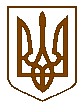 БУЧАНСЬКА     МІСЬКА      РАДАКИЇВСЬКОЇ ОБЛАСТІВ И К О Н А В Ч И  Й         К О М І Т Е ТР  І  Ш  Е  Н  Н  Я22  березня  2016   року                                                                                                № 109Про охорону зелених насаджень і торфовищвід пожеж у 2016 році               З метою охорони зелених насаджень і торфовищ від пожеж, на підставі Кодексу цивільного захисту України», керуючись Законом України «Про місцеве самоврядування в Україні», виконавчий комітет Бучанської міської ради ВИРІШИВ:Вважати пожежонебезпечним періодом у зонах зелених насаджень та місцях залягання торфу  на території міста Буча  з 30 березня по 30 листопада 2016 року.Для оперативного реагування щодо проведення протипожежних заходів у зонах зелених насаджень і торфовищ міста Буча, на визначений період, створити тимчасову комісію (додаток 1). Виконавчому комітету Бучанської міської ради забезпечити:Організацію розробки і здійснення КП «Бучанське УЖКГ» заходів профілактики та протипожежної безпеки у зонах зелених насаджень.Залучення (в разі необхідності) до гасіння пожеж зелених насаджень і торфовищ        спецпідрозділу протипожежної техніки Бучанської ДПРЧ-35, транспортних засобів        підприємств, установ та організацій.Харчування осіб, залучених до гасіння пожеж (у разі, коли гасіння триває більше 3-х годин).Пропаганду правил протипожежної безпеки, висвітлення проблем збереження зелених насаджень і торфовищ через засоби масової інформації.Координацію заходів, спрямованих на охорону зелених насаджень і торфовищ від пожеж, у межах міста.Зобов’язати КП «Бучанське УЖКГ»:Закрити всі непланові дороги, які проходять через масиви зелених насаджень і торф’яно-болотяні території, шляхом встановлення шлагбаумів та облаштування земляних траншей, а за використанням планових – встановити нагляд.В’їзд автотранспорту до зон зелених насаджень дозволити тільки у відведені місця відпочинку.Привести у робочий стан протипожежну техніку та інвентар.Керівникам підприємств, установ і організацій міста провести відповідну роботу у своїх колективах щодо дотримання протипожежних і санітарних норм поведінки в місцях відпочинку населення.Бучанському відділу міліції ГУ МВС України в Київській області, в пожежонебезпечний період (за вимогою керівництва пожежної охорони міста),  виділяти працівників міліції для патрулювання в зонах відпочинку населення.Зобов’язати Ірпінське управління меліоративних систем водного господарства привести в належний стан споруди та об’єкти, які знаходяться в поймах річок Буча та Рокач. В пожежонебезпечний період (за вимогою керівництва пожежної охорони) виділяти працівників для патрулювання в зонах відпочинку населення.Керівникам підприємств, установ та організацій міста, у разі виникнення пожеж у зонах  зелених  насаджень і  торфовищ, по вимозі керівництва пожежної охорони міста:Мобілізувати необхідну кількість людей для гасіння пожеж у зонах зелених насаджень, згідно оперативно-мобілізаційного плану (додаток 2).Мобілізувати необхідну кількість людей і техніки для гасіння пожеж на торфовищах, згідно оперативно-мобілізаційного плану (додаток 3).Відділу з питань надзвичайних ситуацій, цивільного захисту населення та оборонно-мобілізаційної роботи Бучанської міської ради, у разі виникнення великих пожеж у зонах зелених насаджень та великих пожеж на торфовищах (за вимогою керівництва пожежної охорони) забезпечити організаційні заходи щодо залучення аварійно-рятувальних бригад підприємств, установ і організацій з необхідною кількістю людей та техніки.Головному лікарю Бучанської поліклініки (при необхідності) забезпечити медичне обслуговування людей, зайнятих гасінням  пожеж зелених насаджень і торфовищ.Зобов’язати голів городницьких, садівницьких товариств і об’єднань, що використовують землі в заплавах річок Буча та Рокач під городи, забезпечити дотримання правил пожежної безпеки членами товариств і об’єднань.Оповіщення про мобілізацію сил щодо виконання плану гасіння пожеж покласти на оперативного чергового міської ради та начальника відділу з питань надзвичайних ситуацій, цивільного захисту населення та оборонно-мобілізаційної роботи.Контроль за виконанням даного рішення покласти на заступника міського голови, Смолькіна О.П., начальника відділу з питань надзвичайних ситуацій, цивільного захисту населення та оборонно-мобілізаційної роботи, Коваленка С.М., начальника Бучанської ДПРЧ-35, Грудненка М.С.         Міський  голова                                                                                              А.П.Федорук         Керуючий справами                                                                                       Г.В.Сурай         Погоджено:         Заступник міського голови                                                                              О.П.Смолькін         Завідувач         юридичним відділом                                                                                         Т.О.Шаправський         Подання:         Начальник відділу з питань         НС ЦЗ та ОМР                                                                                                   С.М.Коваленко                                                                 Додаток 1                                                                                 до рішення № 109                                                                                       виконавчого комітету                                                                                            Бучанської міської ради                                                                                              від  22  березня  2016 рокуСКЛАДтимчасової комісіїГолова комісії:           Смолькін О.П., заступник міського голови;Секретар комісії:       Дихніч І.А., інспектор інспекції з благоустрою;Члени комісії:            Грудненко М.С., начальник Бучанської ДПРЧ-35;                                      Коваленко С.М., начальник відділу з питань НС ЦЗН та ОМР ;         Начальник Бучанського міського відділу міліції (за посадою);                                      Кравчук В.Д., начальник КП «Бучанське УЖКГ»;                                      Дученко Я.М., начальник  інспекції з благоустрою. Керуючий справами                                                                                         Г.В.СурайВик. Коваленко С.М.                                                                 Додаток 2                                                                                 до рішення № 109                                                                                       виконавчого комітету                                                                                            Бучанської міської ради                                                                                              від  22  березня  2016 рокуОПЕРАТИВНО-МОБІЛІЗАЦІЙНИЙ ПЛАНгасіння пожеж у зонах зелених насаджень на території міста Буча    Керуючий справами                                                                                       Г.В.СурайВик. Коваленко С.М.                                                                  Додаток 3                                                                                до рішення № 109                                                                                       виконавчого комітету                                                                                            Бучанської міської ради                                                                                              від  22 березня  2016 рокуОПЕРАТИВНО-МОБІЛІЗАЦІЙНИЙ ПЛАНгасіння пожеж на торфовищах у межах території міста БучаКеруючий справами                                                                                           Г.В.СурайВик. Коваленко С.М.№ п/пВиділення транспортних засобів і робітників на гасіння пожеж у зонах зелених насадженьВід яких організацій, установ, підприємствВідповідальні керівники,телефон 12 пожежні автомашини,чергова змінаБучанська ДПРЧ-35Грудненко М.С 25-361; 29-87422 автомашини, 2 екскаватори, 10 робітників з ручним інвентаремКП «Бучанське УЖКГ»Кравчук В.Д.29-402; 25-79032 автомашини, 1 бульдозер, 10 робітників з ручним інвентаремПрАТ «Меліоратор»Світлицький В.М.29-951; 26-94842 автомашини, 1 екскаваторАТП «Транском»Гапоненко О.В.99-515; 29-60451 автомашина, 10 робітників з ручним інвентаремВиробничий кооператив  «Фірма «Агробудпостач»Іващенко П.М97-37362 навантажувача, 2 автомобіля5 робітників з ручним інвентаремТОВ «Б І І А К»Пащинський С.І.050-353-48-43№ п/пВиділення транспортних засобів і робітників на гасіння пожеж  на торфовищахВід яких організацій, установ, підприємствВідповідальні керівники,телефон 12 пожежні автомашини,чергова змінаБучанська ДПРЧ-35Грудненко М.С.25-361; 29-87421 трактор, 1 самоскид,10 робітників з ручним інвентаремКП «Бучанське УЖКГ»Кравчук В.Д.29-402; 25-79032 автомашини, 1 бульдозер, 1 екскаватор,10 робітників з ручним інвентаремПрАТ «Меліоратор»Світлицький В.М.29-951; 26-9484Чергова зміна для регулювання рівня води в шлюзахІрпінське управління меліоративних системЗабуга А.О.424-01-1451 автомашина, 10 робітників з ручним інвентаремВиробничий кооператив  «Фірма «Агробудпостач»Іващенко П.М97-373; 97-37462 навантажувача, 2 автомобіля5 робітників з ручним інвентаремТОВ «Б І І А К»Пащинський С.І.050-353-48-43